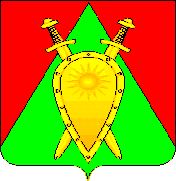 ДУМА ГОРОДСКОГО ОКРУГА ЗАТО П. ГОРНЫЙР Е Ш Е Н И Е23 ноября 2023 года                                                                                     № 53О назначении публичных слушаний по рассмотрению проекта бюджета городского округа ЗАТО п. Горный на 2024 год и плановый период 2025-2026 годовВ соответствии с Бюджетным Кодексом Российской Федерации, ст. 28 Федерального закона от 06 октября 2003 № 131-ФЗ «Об общих принципах организации местного самоуправления в Российской Федерации», Положения о бюджетном устройстве и бюджетном процессе в городском округе ЗАТО п. Горный, утвержденного решением Думы городского округа ЗАТО п. Горный от 26 ноября 2020 года № 35, Порядка проведения публичных слушаний в городском округе ЗАТО п. Горный, утвержденного решение Думы городского округа ЗАТО п. Горный от 25 декабря 2018 года № 84, ст. 19 Устава городского округа ЗАТО п. Горный и в целях открытого обсуждения и выявления мнения жителей городского округа ЗАТО п.Горный, организаций, расположенных на территории городского округа ЗАТО п. Горный, по вопросу рассмотрения проекта бюджета городского округа ЗАТО п. Горный на 2024 год и плановый период 2025-2026 годовДУМА ГОРОДСКОГО ОКРУГА РЕШИЛА:1. Назначить публичные слушания по рассмотрению проекта бюджета городского округа ЗАТО п. Горный на 2024 год и плановый период 2025 – 2026 годов на 14 декабря 2023 года в 16:00 часов. 2. Определить местом проведения публичных слушаний администрацию  городского округа ЗАТО п. Горный – кабинет главы, расположенную по адресу: п.Горный, ул. Молодежная, дом 34.3. Провести публичные слушания в очной форме путем проведения открытого собрания.4. Опубликовать проект решения Думы городского округа ЗАТО п. Горный о бюджете городского округа ЗАТО п. Горный на 2024 год и плановый период 2025-2026 годов, документы и материалы к нему на официальном сайте администрации городского округа ЗАТО п. Горный (https://gorniy.75.ru) в разделе «Деятельность» / «Комитет по финансам администрации ЗАТО п. Горный» / «Бюджет для граждан» и разместить на официальном сайте Думы городского округа ЗАТО п. Горный (https://gorniy.75.ru) в информационной телекоммуникационной сети «Интернет.5.	Настоящее решение опубликовать (обнародовать) на официальном сайте городского округа ЗАТО п. Горный https://gorniy.75.ru.6.	Настоящее решение вступает в силу на следующий день после дня его официального опубликования (обнародования).Председатель Думы городского округа ЗАТО п. Горный                                                                             И.А. ФедечкинаИ.о. главы ЗАТО п. Горный                                                       Ю.А. Рябоконева